   Welcome to Worship!December 03, 2023                                            Advent 1B  Greeting and Call to WorshipAdvent Candle of Peace Lighting  #175 V. 1, 2                            By Cynthia Smith and Barbara Stone, confirmation class of 1952 and longtime friends.  Prelude          Hanging of the Ornaments    *Responsive Call to Worship based on psalm Ps 80: 1-7                                                    Leader:   Give ear, O Shepherd of Israel, you who lead Joseph like      a flock! You who are enthroned upon the cherubim, shine      forth      People:   before Ephraim and Benjamin and Manasseh.      Stir up your might, and come to save us!      Leader:   Restore us, O God; let your face shine, that we may be      saved.      People:   O Lord God of hosts, how long will you be angry with      your people’s prayers?      Leader:   You have fed them with the bread of tears and given      them tears to drink in full measure.    People:   You make us the scorn of our neighbors; our      enemies laugh among themselves.      Leader:   Restore us, O God of hosts; let your face shine, that we      may be saved. Opening Hymn:         "O Come, O Come, Emmanuel"         No. 154*Unison Prayer of Invocation and Lord’s Prayer (debts)Lord, we thank you for the days that we have here, that we know not how many, but that they be lived with mercy, compassion, kindness, justice, and most of all love, that love which your Son gave us when he taught us to pray, saying..., Our Father, who art in heaven, hallowed be thy name. Thy kingdom come, thy will be done on earth as it is in heaven. Give us this day our daily bread, and forgive us our debts, as we forgive our debtors. And lead us not into temptation, but deliver us from evil. For thine is the kingdom, and the power, and the glory forever.  Amen  *Gloria Patri					                 No. 734Glory be to the Creator, and to the Christ: And to the Holy Ghost;As it was in the beginning, is now and ever shall be: world without end. Amen.                                Choir Anthem                                             Reading of the Word                    Mark 13:24-37                    Sermon              How Do We Know?Meditation Hymn:   "It Came Upon the Midnight Clear"   No. 191Prayers of the PeopleCall For The OfferingOffertory               You may also mail your offering (P.O. Box 128, Greenland, NH 03840); Give on line by going to greenlanducc.org and click  "Donate" tab. Thank you!*Doxology							   No. 34Praise God, from whom all blessings flow:Praise God, all creatures here below.Praise God above, ye heavenly host;Creator, Christ, and Holy Ghost. Amen*Prayer of Dedication*Closing Hymn:         "When We All Get to Heaven"           No. 525*BenedictionPostlude *Please stand if you are able.          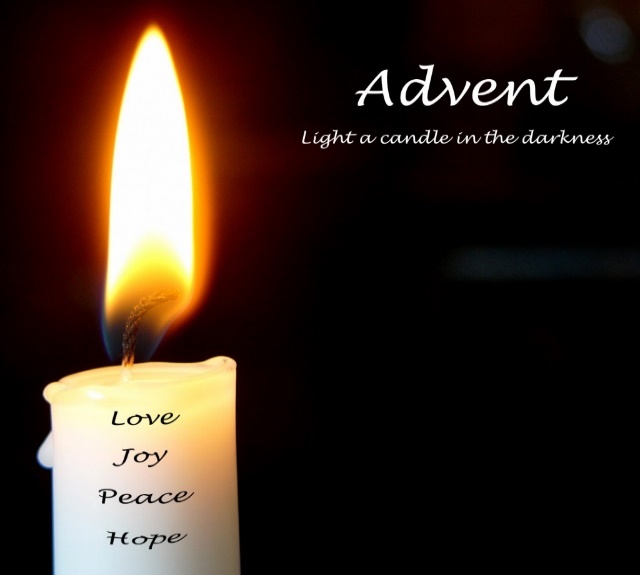 The liturgist is Glenn Bergeron.The Greeters/Ushers this Sunday are Barbara and John Fletcher.Community Congregational Church (UCC) Greenland, New Hampshire Gathered in 1706Pastor: Rev. Mark C. BrockmeierMusic Director: Adelyn NelsonMinisters:  All the members of this congregationFollow us on Facebook:  https://www.facebook.com/cccgreenlandChurch Office: 44 Post Rd. Open Wednesdays 12-7PO Box 128   Greenland NH   03840603-436-8336, greenlanducc@myfairpoint.netRev. Mark Brockmeier email: revbrock@bu.eduMobile: 603-818-2328December 03, 2023                                                                     Advent 1B  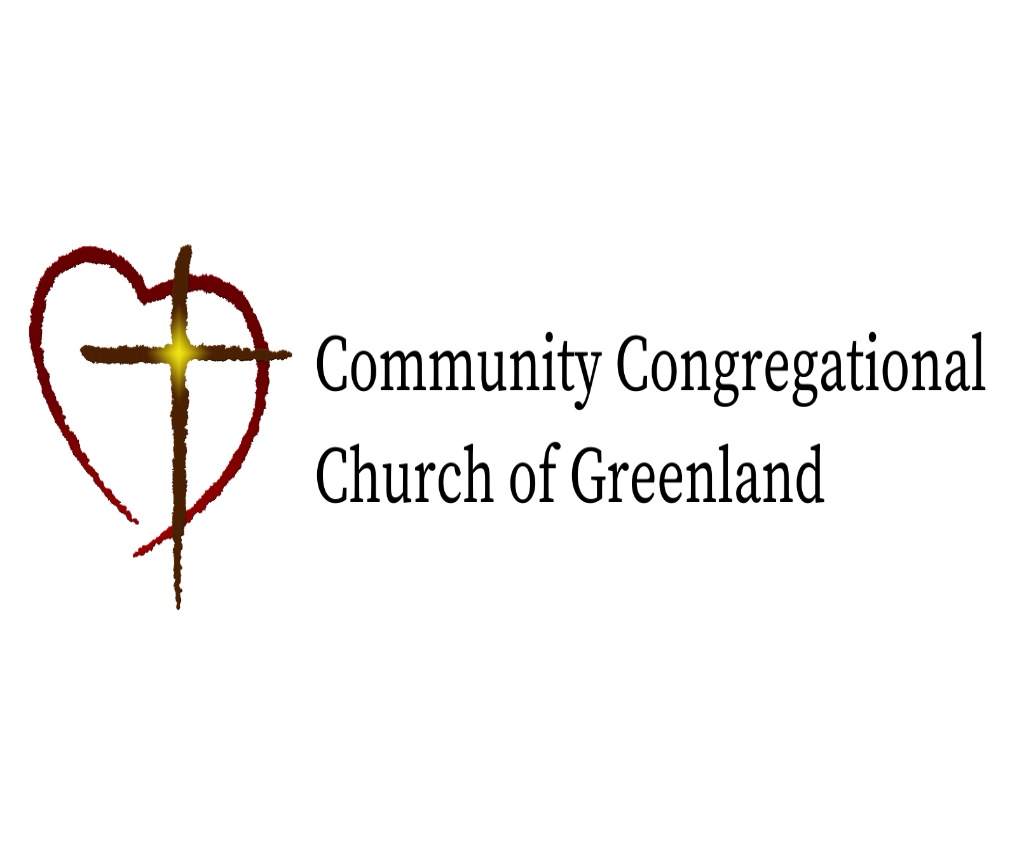 